Waar De Spoarsiker voor staat.MissieDe missie van De Spoarsiker luidt kort en bondig: “Leren van en met elkaar”.1.2. VisieDe Spoarsiker is een Protestants Christelijke basisschool waar de kinderen onderwezen worden vanuit de normen en waarden die de Bijbel ons aanreikt. Deze normen en waarden zijn een inspiratiebron voor ons handelen. De christelijke identiteit komt tot uiting in de manier van lesgeven, maar ook in het samenleven met elkaar: kinderen, leerkrachten en ouders. Met verhalen uit de Bijbel willen we kinderen helpen om op een perspectiefvolle wijze naar zichzelf, naar anderen, naar God en de wereld te kijken. We zien onze identiteitsopdracht als vormend/opvoedkundig. Iedereen die zich thuis voelt bij onze manier van leven en werken is welkom, er is ruimte en respect voor ieders inbreng.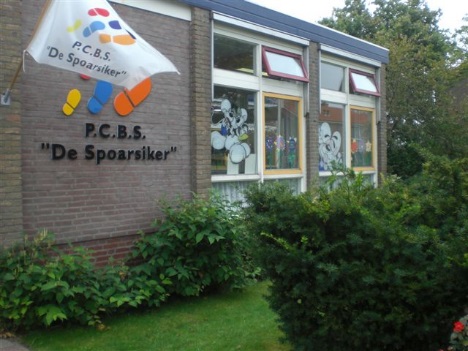 De naam van onze school “De Spoarsiker” en het bijbehorende logo willen duidelijk maken dat een ieder zijn/haar spoor (het goede spoor) in het leven zoekt en ook sporen achterlaat. Het logo laat een aantal voetafdrukken zien in verschillende grootte en kleuren, die de verscheidenheid van mensen/kinderen  symboliseren. De afdrukken (sporen) gaan ietwat in dezelfde richting, schuin ophoog: hoopvol de toekomst tegemoet.Ons pedagogisch handelen en onderwijs is gebaseerd op onze visie. Hier geloven we in, dit is onze overtuiging. Een goed pedagogisch klimaat en een veilige schoolomgeving zijn voorwaarden voor succesvol lerenIeder mens, ieder kind, is uniek en moet de kans krijgen om tot zijn/haar recht te komen. Een rijke leeromgeving daagt kinderen uit om actief deel te nemen aan het onderwijsproces.Kinderen ontwikkelen zich voortdurend. Ze beschikken over ontwikkelkracht en leren zelfstandig keuzes te maken.Leren doe je van en met elkaar.Goede, open relaties, met respect voor elkaar dragen bij aan een optimale werkomgevingDe leerling heeft recht op kwalitatief goed onderwijs dat in instructie en verwerking rekening houdt met de ontwikkeling van de leerling.De samenhang tussen verstandelijke-, sociaal emotionele-, zintuiglijke- en motorische ontwikkeling is een voorwaarde voor een harmonieuze ontwikkeling;Kinderen voelen zich het beste thuis als ze weten wat ze kunnen verwachten en wat hen te wachten staat.De leerkracht is begeleider en onderwijzer in het gehele proces.De kernwaarden die hier bij horen:RespectKinderen en volwassenen tonen in hun houding en gedrag respect voor elkaar.VerantwoordelijkheidKinderen en volwassenen voelen zich verantwoordelijk voor hun eigen gedrag en zijn zich er van bewust dat ze verantwoordelijkheid hebben naar elkaar toe.VeiligheidKinderen en volwassenen voelen zich gezamenlijk verantwoordelijk voor een veilige sfeer in school. De omgang van volwassenen met kinderen in school kenmerkt zich door een uitnodigende houding, kindvriendelijkheid en gelijkwaardigheid.UniciteitWe houden rekening met elkaar en maken gebruik van elkaars “talenten”.OpenheidKinderen en volwassenen gaan op een open en eerlijke manier met elkaar om en hebben een open communicatie naar elkaar toe.1.3 Ons onderwijsconceptMet de visie en missie als basis voor ons concept wordt er op De Spoarsiker gewerkt vanuit de jaarklas groepen. We houden rekening met verschillen tussen kinderen. Wij stemmen ons onderwijsaanbod waar nodig en waar mogelijk af op de kinderen. Dat is voor ons een voortdurend leerproces dat nooit af is.Handelingsgericht werken is speerpunt in ons onderwijs. Het is  een systematische manier van werken. Hierbij wordt het onderwijsaanbod afgestemd op de basisbehoeften en onderwijsbehoeften van ieder kind. Deze behoeften formuleer je door aan te geven wat een kind nodig heeft om een bepaald doel te kunnen bereiken. We willen ons niet zozeer richten op wat er mis is met een kind, maar meer op wat het nodig heeft om de bepaalde doelen te bereiken en welke aanpak daarbij een positief effect heeft.1.4. Het klimaat van de school.De sfeer waarin een kind opgroeit, is van groot belang om een volwaardig mens te worden. Hierin is de rol van leerkracht van wezenlijk belang. De leerkracht is in onze visie  begeleider en de onderwijzer van de kinderen. Een goed pedagogisch klimaat is een voorwaarde voor goed onderwijs. Het is echter geen garantie! Het schoolteam zal het eigen handelen ter discussie moeten stellen. Zo kunnen we met en van elkaar leren.De kring neemt een belangrijke plaats in bij ons op school. Tijdens de kring vindt de Godsdienstige vorming plaats. Niet alleen de vertelling maar ook het gesprek hierover is van wezenlijk belang. Verder is er tijd voor het uitwisselen van ervaringen en het vieren van verjaardagen. Ook gebruiken we de kring uit het oogpunt van sociale vorming en als startpunt voor uitleg van diverse vak- en vormingsgebieden.Een open relatie met ouders en leerlingen is van essentieel belang. De school is laagdrempelig en wil dat ook blijven.1.5. De inhoud van het onderwijs.Op De Spoarsiker gaat het om het totale kind. Er is dus een - verstandelijke ontwikkeling- sociaal emotionele ontwikkeling- creatieve ontwikkeling- zintuiglijke- en motorische ontwikkeling.Er is op onze school niet alleen sprake van ontwikkeling. Er worden ook voorwaarden geschapen voor een optimale ontwikkeling, de ontwikkeling wordt gestimuleerd en begeleid. Er gebeurt echter nog veel meer. Onze school helpt mee de kinderen voor te bereiden op de volwassen vrijheid van het zinvol functioneren in de maatschappij. Op school krijgen de kinderen de kans zich te oriënteren op de wereld, de medemens, God, ruimte, tijd, natuur en zichzelf. Dus samen zoeken we het spoor van een leven met Toekomst.Bovendien vindt er vorming ( godsdienstige vorming, sociale vorming, expressieve vorming ) plaats.Het is duidelijk dat ontwikkeling, oriëntatie, vorming en leren steeds in samenhang plaatsvinden. Het zijn zaken die je wel kunt onderscheiden, maar niet kunt scheiden.